FOOD, Inc.Questions to ConsiderDo animals have the right to a certain quality of life?How do you think farm animals should be treated? How do your ideas compare to what you saw in the film?In the film, food science professor Larry Johnson says, “If you go and look on the supermarket shelf, I’ll bet you 90 percent of [the products] would contain either a corn or soybean ingredient. And most of the time, it’ll contain both.” Do people have the right to know what is in their food?Who’s responsible for Kevin’s death?Would it be okay with you that healthy food is only available to people who can afford it? In the film, the mother, Maria Andrea Gonzalez, says, “We’re really tight from either paying for his [Alfredo Orozco’s] medicine to be healthy or buying vegetables to be healthy.” Which should she choose if she cannot afford both?In the film, union organizer Eduardo Peña says, “We want to pay the cheapest price for our food. We don’t understand that it comes at a price.” Do you agree or disagree with him? What evidence do you see in the film that led you to agree or disagree? Author Michael Pollan uses the phrase “Vote with Your Fork” to mean that consumers have the ability to influence companies by what they choose to eat. Is there a way as a group, school, or town that we could possibly influence this situation?Should companies be able to own the DNA contained in plant seeds?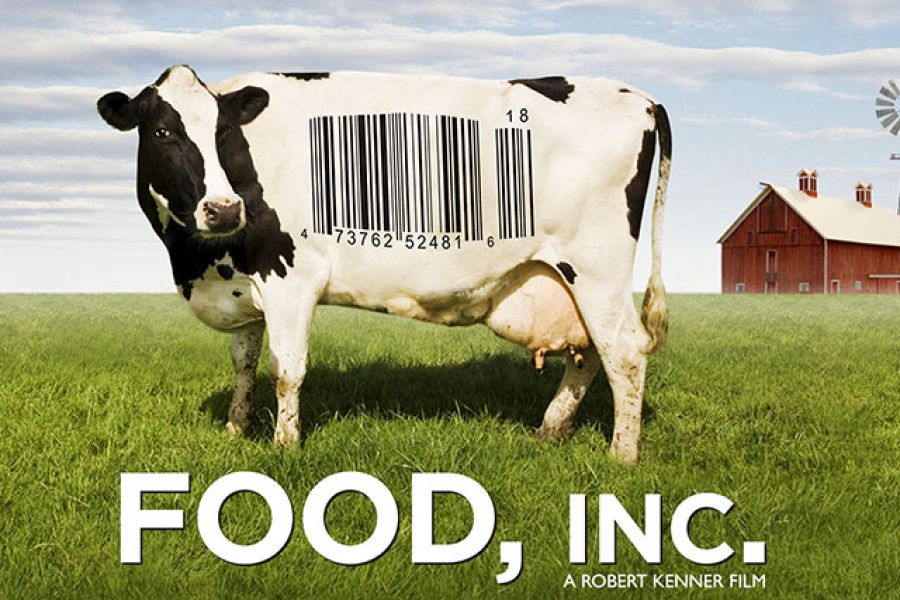 